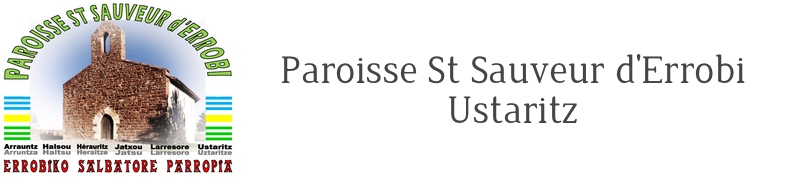 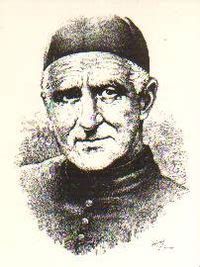 Aïnhoa Cambo Espelette Itxassou Louhossoa SouraïdeParoisse Saint Michel Garicoïts du Labourd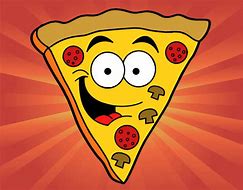 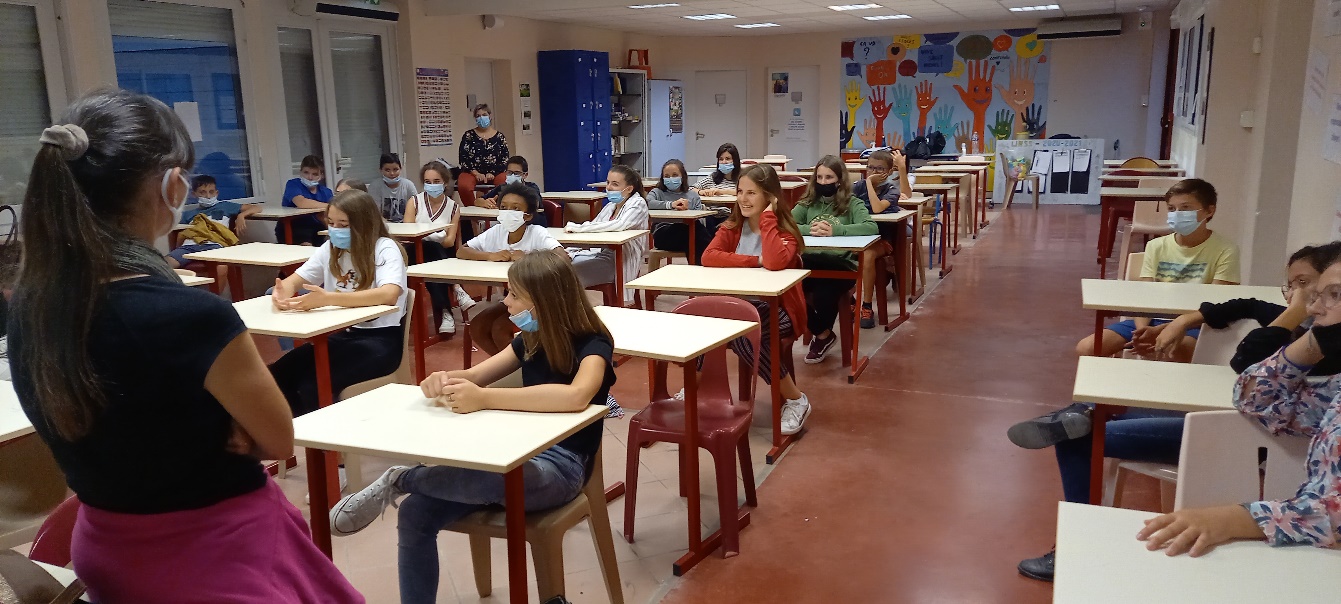 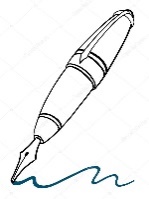 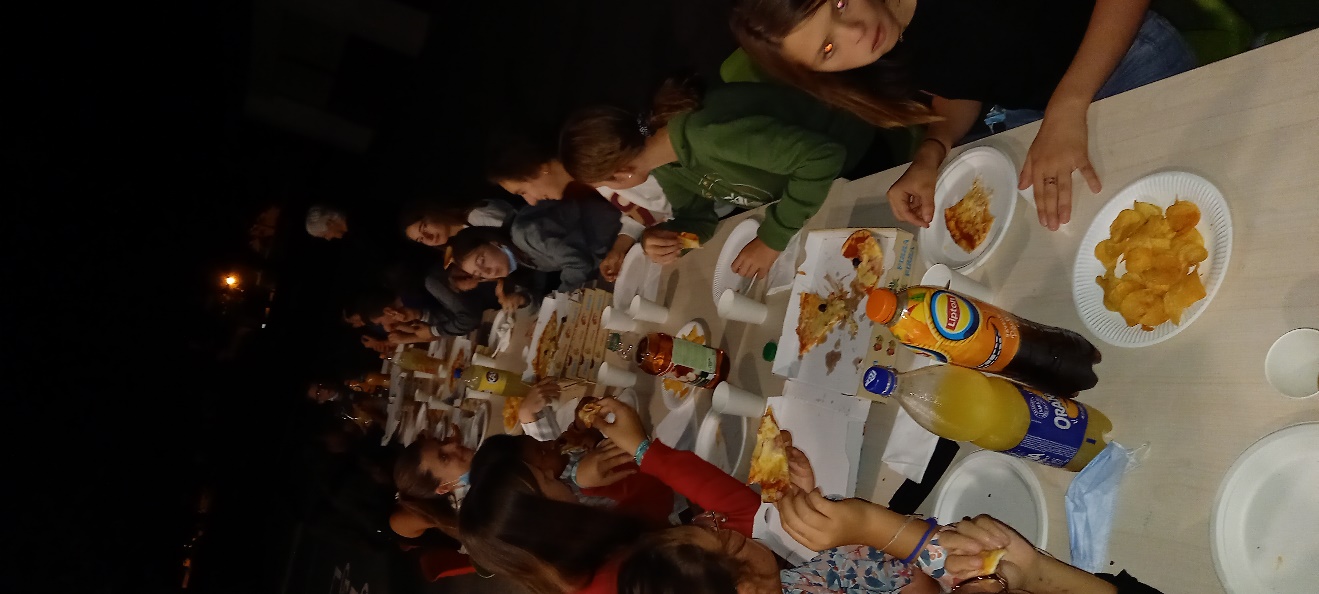 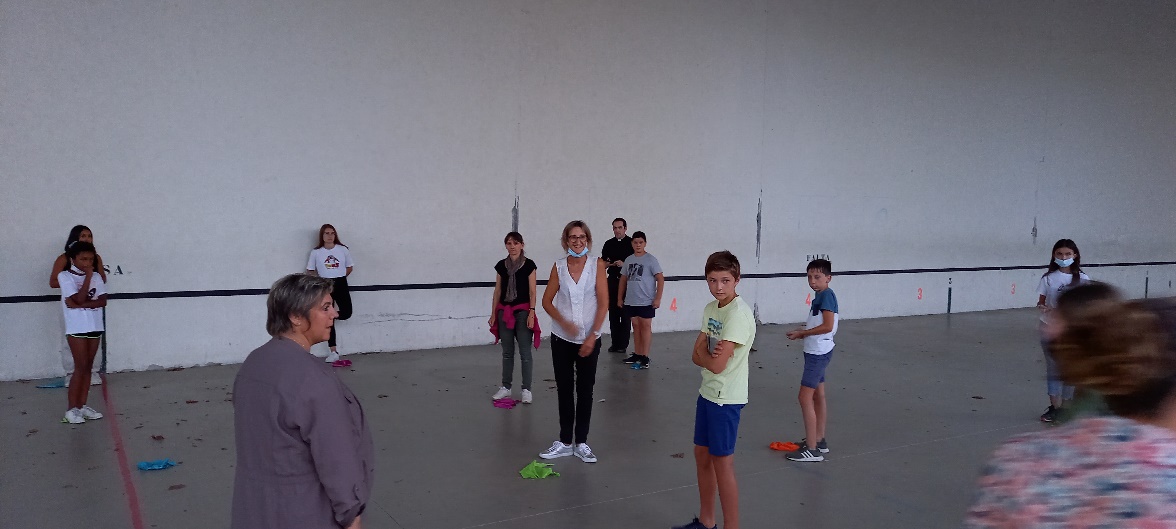 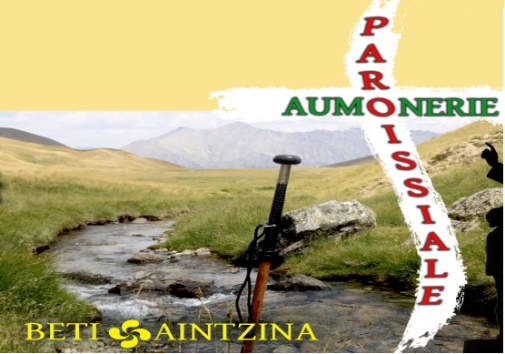 